Publicado en Madrid el 05/10/2021 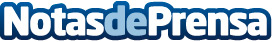 Dream Yacht Group consolida su accionariado y mantiene su posición de liderazgo mundialPPF Group, principal grupo financiero privado de Europa Central y Groupe Bénéteau, principal constructor de embarcaciones del mundo, han afianzado su inversión en el capital de Dream Yacht Group a través de una empresa conjunta que aportará 60 millones de euros en nuevas accionesDatos de contacto:Francisco Rosillo608604471Nota de prensa publicada en: https://www.notasdeprensa.es/dream-yacht-group-consolida-su-accionariado-y Categorias: Nacional Finanzas Viaje Baleares Entretenimiento Nautica Turismo http://www.notasdeprensa.es